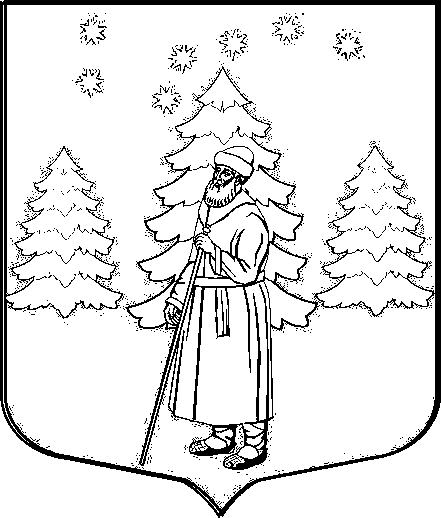 АДМИНИСТРАЦИЯ СУСАНИНСКОГО СЕЛЬСКОГО ПОСЕЛЕНИЯГАТЧИНСКОГО МУНИЦИПАЛЬНОГО РАЙОНАЛЕНИНГРАДСКОЙ ОБЛАСТИП О С Т А Н О В Л Е Н И Еот «__» августа  2017 года								ПРОЕКТНа основании протеста Гатчинской городской прокуратуры от 31.07.2017 № 7-82-2017, с учетом положений Федеральных законов от 25.12.2008 № 273-ФЗ «О противодействии коррупции», от 03.12.2012 № 230-ФЗ «О контроле за соответствием расходов лиц, замещающих государственные должности, и иных лиц их доходам», Указа Президента Российской Федерации от 08.07.2013 № 613 «Вопросы противодействия коррупции, руководствуясь Уставом МО «Сусанинское сельское поселение»П О С Т А Н О В Л Я Е Т:Внести в Порядок размещения сведений о доходах, расходах, об имуществе и обязательствах имущественного характера  муниципальных служащих и членов их семей  в информационно-телекоммуникационной сети интернет на официальном интернет-портале администрации Сусанинского сельского поселения и предоставления этих сведений общероссийским средствам массовой информации для опубликования, утвержденный постановлением администрации Сусанинского сельского поселения от 21.07.2015 № 383, следующие изменения:Подпункт г пункта 2 Порядка изложить в новой редакции: «г) сведения об источниках получения средств, за счет которых совершены сделки по приобретению земельного участка, иного объекта недвижимого имущества, транспортного средства, ценных бумаг, долей участия, паев в уставных (складочных) капиталах организаций, если общая сумма таких сделок превышает общий доход служащего (работника) и его супруги (супруга) за три последних года, предшествующих отчетному периоду.»2. Ведущему специалисту администрации ответственному за кадровую работу в администрации, ознакомить муниципальных служащих с настоящим постановлением.3. Настоящее постановление подлежит официальному опубликованию в сетевом издании «Гатчинская правда.ру», размещению на официальном сайте муниципального образования «Сусанинское сельское поселение» и вступает в силу с момента его официального опубликования.Глава администрацииСусанинского сельского поселения					          Е.В. БордовскаяО внесении изменений в Порядок размещения сведений о доходах, расходах, об имуществе и обязательствах имущественного характера  муниципальных служащих и членов их семей  в информационно-телекоммуникационной сети интернет на официальном интернет-портале администрации Сусанинского сельского поселения и предоставления этих сведений общероссийским средствам массовой информации для опубликования